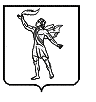 г. Полысаево                                                                                 29 января 2020г.О сборе предложений длядополнительного зачисления в резерв составов участковых комиссийРуководствуясь положениями постановления Центральной избирательной комиссии Российской Федерации от 5 декабря 2012 года                  № 152/1137-6 «О порядке формирования резерва составов участковых комиссий и назначения нового члена участковой комиссии из резерва составов участковых комиссий», территориальная избирательная комиссия Полысаевского городского округа: РЕШИЛА:1.Территориальной избирательной комиссии Полысаевского городского округа провести сбор предложений для дополнительного зачисления в резерв составов участковых комиссий   в период с 31 января  по 11 февраля 2020 года. 2.Опубликовать текст информационного сообщения о сборе предложений для дополнительного зачисления в резерв составов участковых комиссий (прилагается) в городской массовой газете «Полысаево» и разместить на официальном сайте администрации Полысаевского городского округа в разделе «Территориальная избирательная комиссия» в информационно-телекоммуникационной сети «Интернет».3.Контроль за исполнением настоящего постановления возложить на секретаря территориальной избирательной комиссии Полысаевского городского округа И.С. Гутник.Председатель ТИКПолысаевского городского округа	Л.Г. КапичниковаСекретарь ТИКПолысаевского городского округа                                                            И.С. ГутникУТВЕРЖДЕНО Решением территориальной     избирательной комиссии      Полысаевского городского округа           от 29 января 2020 г. №  2ИНФОРМАЦИОННОЕ СООБЩЕНИЕ О СБОРЕ ПРЕДЛОЖЕНИЙ ДЛЯ ДОПОЛНИТЕЛЬНОГО ЗАЧИСЛЕНИЯ В РЕЗЕРВ СОСТАВОВ УЧАСТКОВЫХ КОМИССИЙНа основании письма избирательной  комиссии Кемеровской области – Кузбасса от 23.01.2020г. № 01-20/56 «О сборе предложений для дополнительного зачисления в резерв», руководствуясь пунктом 12 Порядка формирования резерва составов участковых комиссий и назначения нового члена участковой комиссии из резерва составов участковых комиссий, утвержденного постановлением ЦИК России от 5 декабря 2012 года № 152/1137-6 (в действующей редакции), территориальная избирательная комиссии Полысаевского городского округа объявляет прием предложений по кандидатурам для дополнительного зачисления в резерв составов участковых комиссий.Прием документов осуществляется с 31 января по 11 февраля 2020 года включительно по адресам территориальной избирательной комиссии:В резерв составов участковых комиссий не зачисляются кандидатуры, не соответствующие требованиям, установленным пунктом 1 статьи 29 (за исключением подпунктов «ж», «з», «и», «к», «л») Федерального закона «Об основных гарантиях избирательных прав и права на участие в референдуме граждан Российской Федерации», а также кандидатуры, в отношении которых отсутствуют документы, необходимые для зачисления в резерв составов участковых комиссий.   При внесении предложения (предложений) по кандидатурам для дополнительного зачисления в резерв составов участковых комиссий необходимо представить следующие документы: Для политических партий, их региональных отделений, иных структурных подразделений: 1. Решение полномочного (руководящего или иного) органа политической партии либо регионального отделения, иного структурного подразделения политической партии о внесении предложения о кандидатурах в резерв составов участковых комиссий, оформленное в соответствии с требованиями устава политической партии. 2. Если предложение о кандидатурах вносит региональное отделение, иное структурное подразделение политической партии, а в уставе политической партии не предусмотрена возможность такого внесения, - решение органа политической партии, уполномоченного делегировать региональному отделению, иному структурному подразделению политической партии полномочия по внесению предложений о кандидатурах в резерв составов участковых комиссий о делегировании указанных полномочий, оформленное в соответствии с требованиями устава. Для иных общественных объединений: 1.Нотариально удостоверенная или заверенная уполномоченным на то органом общественного объединения копия действующего устава общественного объединения. 2.Решение полномочного (руководящего или иного) органа общественного объединения о внесении предложения о кандидатурах в резерв составов участковых комиссий, оформленное в соответствии с требованиями устава, либо решение по этому же вопросу полномочного (руководящего или иного) органа регионального отделения, иного структурного подразделения общественного объединения, наделенного в соответствии с уставом общественного объединения правом принимать такое решение от имени общественного объединения. 3.Если предложение о кандидатурах вносит региональное отделение, иное структурное подразделение общественного объединения, а в уставе общественного объединения указанный в пункте 2 вопрос не урегулирован, - решение органа общественного объединения, уполномоченного в соответствии с уставом общественного объединения делегировать полномочия по внесению предложений о кандидатурах в резерв составов участковых комиссий, о делегировании таких полномочий и решение органа, которому делегированы эти полномочия, о внесении предложений в резерв составов участковых комиссий. Для иных субъектов права внесения кандидатур в резерв составов участковых комиссий: Решение представительного органа муниципального образования, протокол собрания избирателей по месту жительства, работы, службы, учебы. Кроме того, всеми субъектами права внесения кандидатур должны быть представлены: 1.Письменное согласие гражданина Российской Федерации на его назначение членом участковой избирательной комиссии с правом решающего голоса, зачисление в резерв составов участковых комиссий по форме, утвержденной приложением № 1 к Порядку формирования резерва составов участковых комиссий и назначения нового члена участковой комиссии из резерва составов участковых комиссий (постановление ЦИК России от 05 декабря 2012 года № 152/1137-6 в действующей редакции). 2.Копия паспорта или документа, заменяющего паспорт гражданина Российской Федерации, содержащего сведения о гражданстве и месте жительства лица, кандидатура которого предложена для зачисления в резерв составов участковых комиссий. 	Примечание. Образцы и формы необходимых документов размещены на официальном сайте  избирательной комиссии Кемеровской области в разделе «Формирование участковых избирательных комиссий и резерва составов участковых избирательных комиссий»  Территориальная избирательная комиссия Полысаевского городского округа  ТЕРРИТОРИАЛЬНАЯ  ИЗБИРАТЕЛЬНАЯ КОМИССИЯ ПОЛЫСАЕВСКОГО ГОРОДСКОГО ОКРУГАР Е Ш Е Н И Е № 2 ТЕРРИТОРИАЛЬНАЯ  ИЗБИРАТЕЛЬНАЯ КОМИССИЯ ПОЛЫСАЕВСКОГО ГОРОДСКОГО ОКРУГАР Е Ш Е Н И Е № 2 ТЕРРИТОРИАЛЬНАЯ  ИЗБИРАТЕЛЬНАЯ КОМИССИЯ ПОЛЫСАЕВСКОГО ГОРОДСКОГО ОКРУГАР Е Ш Е Н И Е № 2652560, г. Полысаево 
ул. Кремлевская, 6
тел./факс. 4-52-22   № п/пНаименование территориальной избирательной комиссииАдрес1.Территориальная избирательная комиссия Полысаевского городского округа652560, Кемеровская область, г. Полысаево, ул. Кремлевская, 6, тел. (8-384-56) 4-52-22